3АРАР                                                                                          РЕШЕНИЕО ПРОЕКТЕ ОТЧЕТА  ОБ ИСПОЛНЕНИИ БЮДЖЕТА СЕЛЬСКОГО ПОСЕЛЕНИЯ ИБРАЕВСКИЙ СЕЛЬСОВЕТ МУНИЦИПАЛЬНОГО РАЙОНА АЛЬШЕЕВСКИЙ РАЙОН РЕСПУБЛИКИ БАШКОРТОСТАН ЗА 2021 ГОД.               Совет сельского поселения Ибраевский сельсовет муниципального района Альшеевский район Республики Башкортостан  решил :     1.Принять к рассмотрению проект отчета  об исполнении бюджета сельского поселения Ибраевский сельсовет за 2021 год согласно приложениям.        2.В соответствии с пунктами 2,3 части третьей ст.28 ФЗ «Об общих принципах организации местного самоуправления в Российской Федерации» провести отчет об исполнении бюджета сельского поселения Ибраевский сельсовет муниципального района Альшеевский район Республики Башкортостан за 2020 год на публичные слушания  16 мая  2022 года 15.00 часов  в здании Новосепяшевского  СДК.    3. Организацию и проведение публичных слушаний по проекту отчета об исполнении бюджета сельского поселения Ибраевский сельсовет за 2021 год возложить на комиссию Совета по подготовке и проведению публичных слушаний.   4.Установить,что письменные предложения жителей сельского поселения Ибраевский сельсовет по проекту  отчета об исполнении бюджета  сельского поселения Ибраевский сельсовет направляются в Совет по адресу с.Новосепяшево, ул.Школьная.д.8  в период со дня обнародования настоящего решения до 15 мая 2022 года.   5.Обнародовать настоящее решение на сайте  администрации сельского поселения Ибраевский сельсовет и в  установленных местах.  Глава сельского поселения                                               Р.Р.Еникеевс.Новосепяшевоот «27 »  апреля  2022  г№  176СОВЕТ СЕЛЬСКОГО ПОСЕЛЕНИЯ ИБРАЕВСКИЙ СЕЛЬСОВЕТ МУНИЦИПАЛЬНОГО РАЙОНА АЛЬШЕЕВСКИЙ РАЙОН РЕСПУБЛИКИ  БАШКОРТОСТАНКАРАР                                                                       РЕШЕНИЕ Об утверждении проекта отчета об исполнении бюджета сельского поселения Ибраевский сельсовет муниципального района Альшеевский район Республики Башкортостанза 2021 год                 Совет  сельского поселения Ибраевский сельсовет муниципального района Альшеевский район Республики Башкортостан                       р е ш и л:           1.  Утвердить  проект отчета об исполнении  бюджета сельского поселения Ибраевский сельсовет муниципального района Альшеевский район Республики Башкортостан за 2021 год по доходам в сумме 4 178 052,41 рублей или 159,92 процента и по расходам 4 688 064,67 рублей или 179,45 процентов со следующими показателями по:           1) доходам бюджета сельского поселения Ибраевский сельсовет муниципального района Альшеевский район Республики Башкортостан за 2021 год по кодам видов доходов, подвидов доходов, классификации операций сектора государственного управления, относящихся к доходам бюджетов, согласно приложению 1 к настоящему Решению;           2)  распределение  бюджетных ассигнований  сельского поселения Ибраевский сельсовет муниципального района Альшеевский район Республики Башкортостан за 2021 год по разделам, подразделам, целевым статьям  (муниципальным программам сельского поселения Ибраевский сельсовет муниципального района Альшеевский район Республики Башкортостан  и непрограммным направлениям деятельности), группам видов расходов классификации расходов бюджетов, согласно приложению 2 к настоящему Решению;                       3) распределение бюджетных ассигнований сельского поселения Ибраевский сельсовет муниципального района Альшеевский район Республики Башкортостан за 2021 год по  целевым статьям  (муниципальным программам сельского поселения Ибраевский сельсовет муниципального района Альшеевский район Республики Башкортостан  и непрограммным направлениям деятельности), группам видов расходов классификации расходов бюджетов, согласно приложению 3 к настоящему Решению;           4) ведомственной структуре расходов бюджета сельского поселения Ибраевский сельсовет муниципального района Альшеевский район Республики Башкортостан за 2021 год согласно приложению 4 к настоящему Решению;             5)  источники  финансирования дефицита бюджета сельского поселения Ибраевский сельсовет муниципального района Альшеевский район  Республики Башкортостан за 2021 год по кодам групп, подгрупп, статей, видов источников финансирования дефицитов бюджетов экономической классификации, относящихся к источникам финансирования дефицитов бюджетов согласно приложению 5 к настоящему Решению.           2. Настоящее Решение вступает в силу со дня официального обнародования.Глава сельского поселения Ибраевский сельсоветмуниципального района Альшеевский район  Республики Башкортостан                                                Еникеев Р.Р.                   БАШ3ОРТОСТАН РЕСПУБЛИКАҺЫӘЛШӘЙ РАЙОНЫМУНИЦИПАЛЬ РАЙОНЫНЫҢИБРАЙ АУЫЛ СОВЕТЫАУЫЛ БИЛӘМӘҺЕ СОВЕТЫ (БАШ3ОРТОСТАН  РЕСПУБЛИКАҺЫ  ӘЛШӘЙ  РАЙОНЫ  ИБРАЙ  АУЫЛ  СОВЕТЫ)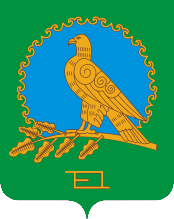 СОВЕТ СЕЛЬСКОГО ПОСЕЛЕНИЯИБРАЕВСКИЙ СЕЛЬСОВЕТМУНИЦИПАЛЬНОГО РАЙОНААЛЬШЕЕВСКИЙ РАЙОНРЕСПУБЛИКИБАШКОРТОСТАН(ИБРАЕВСКИЙ  СЕЛЬСОВЕТ АЛЬШЕЕВСКОГО  РАЙОНА  РЕСПУБЛИКИ  БАШКОРТОСТАН)